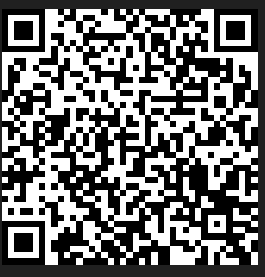 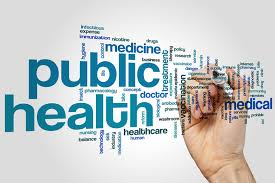 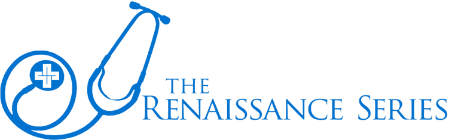 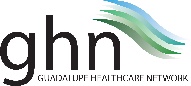 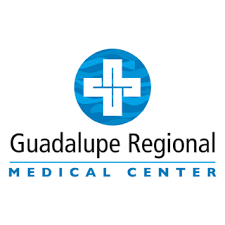 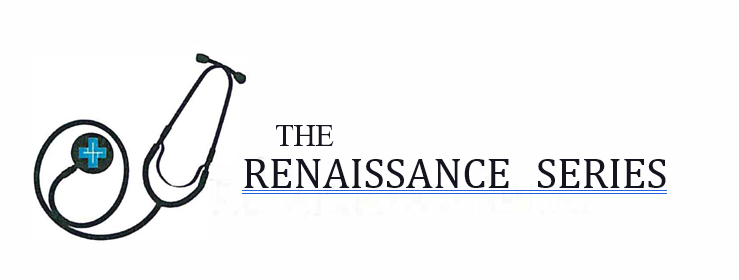 Audience Disclosure2023 Quarterly Public Health Physician Calls - RSSSecond Thursday of each Quarter, 5:30pPolicies and standards of Guadalupe Regional Medical Center, the Texas Medical Association, the Accreditation Council for Continuing Medical Education, and the American Medical Association require that speakers and planners for continuing medical education activities disclose any relevant financial relationships they may have with commercial entities whose products, devices or services may be discussed in the content of the CME activity.The following speakers have no relevant financial relationships to discloseEmily Briggs, MDThe following speaker(s) have disclosed a financial relationship:NoneThe following planners have no relevant financial relationships to disclose: Sarah Lester, M.D. CME ChairAndrew Cichowski, MDBrett Earnest, MDMichele Lopez-Glynn. M.D. Deana Henk Sheri Williams, RNAccreditation:The Guadalupe Regional Medical Center (GRMC} is accredited by the Texas Medical Association (TMA} to provide continuing medical education for physicians.Credit Designation:Guadalupe Regional Medical Center designates this Regularly Scheduled Series/Live Activity for a maximum of 1.0 AMA PRA Category 1 Credits™ . Physicians should only claim credit commensurate with the extent of their participation in the activity.